МОУ «ООШ» с. МарьиноПлан-конспект урокапо биологии в 9 классепо теме «Контрольно-обобщающий урок по теме «Клеточный уровень организации живой природы»подготовила  и провела:учитель биологии Плахова О.Н.Цель: обобщить, систематизировать  и корректировать знания учащихся о строении и функционировании клетки, взаимодействии частей и органелл клетки как основы ее целостности, обмене веществ, лежащем в основе жизнедеятельности.Задачи:Повторить и закрепить полученные при изучении темы знания;Оценить собственный уровень знаний по теме;Развивать индивидуальный стиль учебной деятельности при работе с учебным материалом;Оборудование: таблицы по общей биологии, схемы, листы бумаги, «Экран учета знаний»                                                    Ход урокаПриложение 1.Экран учета знанийПриложение 2.Биологический диктант1вариант понятия : автотрофы, ассимиляция, фотосинтез, транскрипция,                                        редупликация.2вариант понятия: гетеротрофы, диссимиляция, хемосинтез, трансляция,  метаболизм.  Приложение 3 (Узнай биологический объект)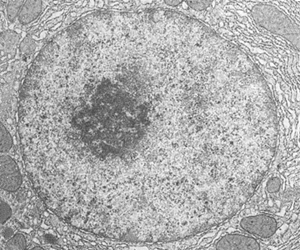 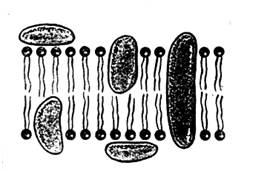 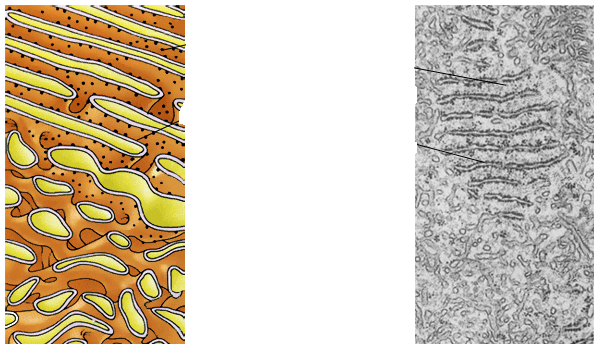 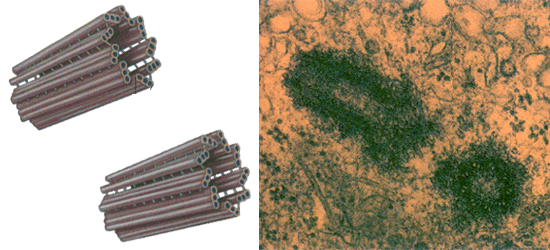 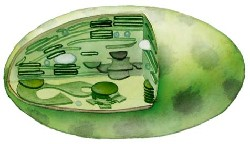 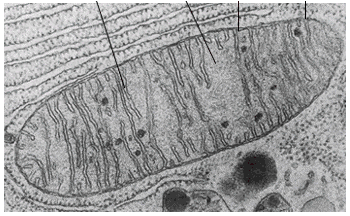 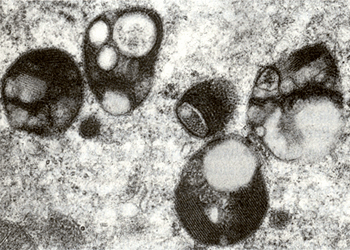 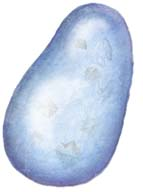 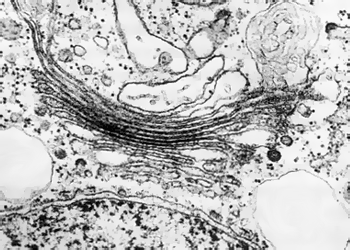 Приложение 4. (Письменное задание)Участок цепи ДНК, кодирующий первичную структуру полипептида, состоит из 15 нуклеотидов. Определите число нуклеотидов на иРНК, кодирующих аминокислоты, число аминокислот в полипептиде и количество тРНК, необходимых для переноса этих аминокислот к месту синтеза. Ответ поясните.Полипептид состоит из 20 аминокислот. Определите число нуклеотидов на участке гена, который кодирует первичную структуру этого полипептида, число кодонов на иРНК, соответствующее этим аминокислотам, и число молекул тРНК, участвующих в биосинтезе этого полипептида. Ответ поясните.4.6. В биосинтезе фрагмента молекулы белка участвовали последовательно молекулы тРНК с антикодонами ААГ, ААУ, ГГА, УАА, ЦАА. Определите аминокислотную последовательность синтезируемого фрагмента молекулы белка и нуклеотидную последовательность участка двухцепочечной молекулы ДНК, в которой закодирована информация о первичной структуре фрагмента белка. Объясните последовательность ваших действий. Для решения задачи используйте таблицу генетического кода.7. Найдите три ошибки в приведённом тексте. Укажите номера предложений, 
в которых они сделаны, исправьте их.1. Полисахарид целлюлоза выполняет в клетке растения резервную, запасающую функцию. 2. Накапливаясь в клетке, углеводы выполняют главным образом регуляторную функцию. 3. У членистоногих полисахарид хитин формирует покровы тела. 4. У растений клеточные стенки образованы полисахаридом крахмалом. 5. Полисахариды обладают гидрофобностью.8.Приложение 5.Вопросы для устного ответа1. На чем основано деление всех живых организмов на две группы- прокариоты и эукариоты?2.Расскажите историю открытия клетки.3. Изложите основные положения клеточной теории.4.Охарактеризуйте значение клеточной теории для биологии.5.Опишите строение бактериальной клетки?6. Как размножаются бактерии?7. Какие функции выполняет наружная цитоплазматическая мембрана?8.Какой хромосомный набор называется гаплоидным? Диплоидным? 9. Что такое жизненный цикл клетки?10. Опишите митоз.11. Где осуществляется темновая фаза фотосинтеза? Опишите процессы, связанные с этой фазой.12. Какие типы питания вам известны? Приведите примеры.13. Что такое генетический код?14. Охарактеризуйте бескислородный этап энергетического обмена.15. Расскажите, как осуществляется транскрипция?16. Охарактеризуйте процессы трансляции.17. Какое значение имеет биологический синтез?18. Какова роль АТФ в обмене веществ и энергии?19. Расскажите, как осуществляется редупликация ДНК20.Дайте определение митотического цикла клетки.Приложение 6.                                       Тест.1вариант1.Какой органоид клетки по своей функции можно сравнить с кровеносной системой позвоночных животных?1)клеточную мембрану; 2)ЭПС; 3)вакуоль; 4)рибосому.2.Между терминами «клетка» и «митохондрия» существует определенная связь. Такая же связь существует между термином «растение» и одним из 4-ех терминов, приведенных ниже. Определите этот термин.1)вакуоль; 2)корень; 3)фотосинтез; 4)минеральное питание.3.Как называются организмы, которым для жизнедеятельности необходим свободный кислород?1)автотрофы; 2)анаэробы; 3)гетеротрофы; 4)аэробы.4.Пластический обмен в организме направлен  на:1)биологическое окисление с освобождением энергии; 2)синтез веществ, специфичных для данного организма; 3)удаление из организма продуктов распада; 4)использование организмом генетической информации.5.Сходство строения клеток автотрофных и гетеротрофных организмов состоит в наличии у них:1)хлоропластов; 2)плазматической мембраны; 3)оболочки из клетчатки; 4)вакуолей с клеточным соком.6.Хроматиды- это: 1)части удвоенной хромосомы; 2)участки хромосомы, содержащие гены; 3)кольцевые молекулы ДНК; 4)весь хромосомный набор клетки.7.Какой из приведенных факторов может свидетельствовать о единстве всего живого на Земле?1)сходство химического состава живых и неживых тел природы; 2)сходство в строении между животными и человеком; 3)наличие ископаемых форм растений и животных; 4)универсальность генетического кода.8.Как называется органоид, участвующий в сборке молекул белка?   1)митохондрия; 2)лизосома; 3)комплекс  Гольджи;  4)рибосома.9.Какие клетки способны выполнять в организме фагоцитарную функцию?  1)нейроциты; 2)миоциты; 3)лейкоциты; 4)тромбоциты.10.Аппарат Гольджи особенно хорошо развит в клетках:   1)эритроцитов; 2)кожного эпидермиса; 3)железистого эпителия; 4)поперечно - полосатых мышц.11.Какая из клеточных структур  есть у всех живых организмов, кроме вирусов?1)клеточная мембрана; 2)вакуоль; 3)хлоропласт; 4)ядро12.Какое вещество является полимером?  1)АТФ; 2)глюкоза; 3)и-РНК; 4)рибоза13.В состав каких органоидов не входят молекулы ДНК?1)хромосом; 2)рибосом; 3)хлоропластов; 4)митохондрий14.Какой органоид клетки обеспечивает распад сложных органических веществ?1)ЭПС; 2)вакуоль; 3)рибосома; 4)лизосома2вариант 1. После появления электронного микроскопа ученые открыли в клетке:ядро                        3) вакуольрибосомы               4) хлоропласты2.  Наследственный аппарат клетки расположен в7. Переваривание пищевых частиц и удаление отмерших клеток происходит в организме с помощью: аппарата Гольджиэндоплазматической сетилизосомрибосом8. Какую функцию выполняет клеточный центручаствует в делении клеткиучаствует в синтезе белковучаствует в транспортировке органических веществучаствует в расщеплении веществ9. Какой гаплоидный набор набор хромосом в клетках рака, если диплоидный равен 118:236             2) 59           3) 100           4) 8010. Набор хромосом организма называется:Кариес             2) кариоплазма           3) кариотип             4) генотип11. Внутренняя мембрана митохондрий образует:Граны          2) хроматин            3) кристы            4) стромы12. Органоид, который может самостоятельно размножаться:ЭПС               2) митохондрии            3) ядро               4) рибосома13. Органические вещества при фотосинтезе образуются из:Белков и углеводовКислорода и углекислого газаУглекислого газа и водыКислорода и водорода14. Мембранные каналы образованы молекулами: Белков                2) углеводов          3) липидов           4) нуклеиновых кислотЭтап урокаДеятельность учителяДеятельность обучающишся1.организационный моментПриветствует присутствующих. Сообщает тему, цель и задачи и урока. Знакомит с формой проведения урока – соревнование, этапами урока:Биологический диктантУзнай биологический объектПисьменное заданиеУстный ответТестРаздает «Экраны учета знаний»(Приложение 1.)Приветствуют учителя.Подписывают  «Экраны учета знаний»2. тематический учет и коррекция знанийБиологический диктантОткрывает написанные на доске термины.(Приложение 2.)Раздает листы с ответами для самопроверки.(за каждое правильное определение 1 балл, максимально 5 баллов).Переходит ко 2-му этапу соревнования.2.Узнай биологический объектРаздает листы с рисунками.Организует взаимопроверку.3-ий и 4-ый этапы соревнования:3.Письменное заданиеРаздает листы для выполнения письменного задания (Приложение 4.)Задаёт устные вопросы (Приложение 5.) 5-ый этап: тестрование. (Приложение 6.)Записывают на листах соответствующие определения.Осуществляют самопроверку.Подписывают рисунки.Меняются листами и проверяют друг у друга выполненные задания, выставляют баллы в «Экран учета знаний»1 ученик выполняет письменное задание.Выполненные задания сдают для проверки учителю2-ой -  устно отвечает на вопросы. За каждый правильный ответ получает 1 балл.Затем меняются3. подведение итоговПодводит общий итог урока, Выставляет оценки.Подсчитывают общее количество заработанных балловФ.И.О.Биологический диктантТестУзнай биологический объектУстный ответПисьменное заданиеИтоговая оценкаУстановите последовательность процессов, протекающих на каждом этапе энергетического обмена в клетках животных. 1) ядре2) рибосоме3) вакуоли4) аппарате Гольджи3. Основным результатом фотосинтеза является образование:воды и энергииуглекислого газа и кислородаорганических веществ и кислородаазота и кислорода4. Клетку растения от клетки животного вы отличите по:присутствию клеточной мембраныотсутствию ядраприсутствию хлоропластовприсутствию митохондрий5. Клеточные структуры, образованные ДНК и белком, называются:аппаратом Гольджихлоропластамимитохондриямихромосомами6. Белок в клетке синтезируется: на рибосомахв ядрев лизосомахна гладкой ЭПС